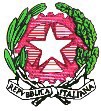 Liceo Scientifico Statale “Elio Vittorini” - 20146 MilanoVia Mario Donati, 5 - Tel. 02.47.44.48 – 02.42.33.297 - fax 02.48.95.43. 15 - cod. fisc. 80129130151                                Sito internet: www.eliovittorini.edu.it -  e-mail: segreteria@eliovittorini.itSCHEDA DI SINTESI A CURA DEL CONSIGLIO DI CLASSECLASSE	 5I	  DATA APPROVAZIONE: 	02/11/2022CONTENUTO – TEMA TRASVERSALE INDIVIDUATO: PER LA CLASSE V I“GUERRA, PACE E DIRITTO INTERNAZIONALE”AMBITI E TRAGUARDI DI COMPETENZA (*)Il Consiglio di Classe prevede la presenza di esperti esterni? Sì (il costo è sostenuto dagli studenti)Il Consiglio di Classe prevede di utilizzare ore CLIL per l’Educazione Civica? No Il Consiglio di Classe prevede di realizzare un’uscita didattica o una visita guidata inerente i contenuti trasversali trattati? Sì Milano, 02/11/2022							Al DIRIGENTE SCOLASTICOOGGETTORichiesta di attivazione / autorizzazione per l’intervento di esperti esterni e/o di uscite didattiche – visite guidate all’interno del curricolo trasversale di Educazione Civica della classe 5^IIL CONSIGLIO DI CLASSERiunitosi in data 14/10/2022 e poi in data 2/11/2022 ha approvato il curricolo trasversale di Educazione Civica per l’anno scolastico 2022-23 come da scheda di sintesi predisposta collegialmente e inviata dal segretario del Consiglio tramite posta elettronica al Dirigente Scolastico.Ad integrazione degli apporti didattici dei docenti di disciplina, individuati come parte attiva del curricolo trasversale deliberato dal Consiglio di Classe, ha previsto:(X) la presenza di esperti esterni Pertanto, chiede al Dirigente Scolastico quanto segue: (X) ha già individuato il seguente esperto esterno, che si è reso disponibile a trattare il tema /ad occuparsi di “Architetture sotterranee e rifugi antiaerei a Milano” e pertanto chiede l’autorizzazione del Dirigente Scolastico all’intervento dell’esperto stesso dott. Gianluca Padovan, presidente del “Gruppo Speleologia Cavità Naturali Milano”, e della sua collaboratrice arch. Maria Antonietta Breda.IL COORDINATORE		                                   			IL SEGRETARIOAMBITOTRAGUARDI DI COMPETENZACURVATURA CURRICOLARERISULTATI DI APPRENDIMENTO /OBIETTIVI SPECIFICI DI APPRENDIMENTOORETrimestre e pentamestre COSTITUZIONE, diritto (nazionale e internazionale), legalità e solidarietàSa rispondere ai propri doveri di cittadino ed esercitare con consapevolezza i propri dirittiStoriaI valori del diritto internazionale:la Società delle Nazioni;la “Carta Atlantica”; l’Organizzazione delle Nazioni Unite.4+4(trimestre e pentamestre)COSTITUZIONE, diritto (nazionale e internazionale), legalità e solidarietàSa rispondere ai propri doveri di cittadino ed esercitare con consapevolezza i propri dirittiIngleseOrwell, Guerra di Spagna e la guerra in 19843 (pentamestre)COSTITUZIONE, diritto (nazionale e internazionale), legalità e solidarietàSa rispondere ai propri doveri di cittadino ed esercitare con consapevolezza i propri dirittiFilosofiaIl concetto di democrazia liberale;lettura da The Open Society and its Enemies di K. R. Popper;4+4(trimestre e pentamestre)COSTITUZIONE, diritto (nazionale e internazionale), legalità e solidarietàSa rispondere ai propri doveri di cittadino ed esercitare con consapevolezza i propri dirittiItaliano Scienze motorieIl tema della guerra e il valore della pace nella letteratura del Novecento e nella nostra contemporaneità attraverso la lettura dei quotidianiLa situazione dello sport in Italia. Cenni storici. Lo sport specchio della società4 (pentam.)3 (trimestre)SVILUPPO SOSTENIBILE, educazione ambientale, conoscenza e tutela del patrimonio e del territoriosa rispettare e valorizzare il patrimonio culturale e dei beni pubblici comunisa rispettare l’ambiente, curarlo, conservarlo, migliorarlo, assumendo il principio di responsabilità;Storia dell’arteScienze naturaliArchitetture sotterranee e rifugi antiaerei a MilanoArmi chimiche e biologicheconferenza del dott. Matteo Guidott2 (pentamestre)1 (trimestre)CITTADINANZA DIGITALEsa esercitare i principi della cittadinanza digitalesa valutare con un certo grado di approssimazione l’attendibilità di una fonte digitaleStoria/filosofiaAnalisi delle fonti: potenzialità e trappole della rete (illustrazione di esempi)1COMPETENZE TRASVERSALI (****)Sa cercare informazioni, documenti e testimonianze, sa sintetizzare in modo efficace e sa produrre una relazione/video fondandola su argomenti coerenti. Docente che la illustrerà e la valuterà: DibiscegliaUtilizzo armi chimiche e biologiche nelle ultime guerre e in Ucraina(in collegamento con l’attività sui rifugi antiaerei)5totale Ore 35